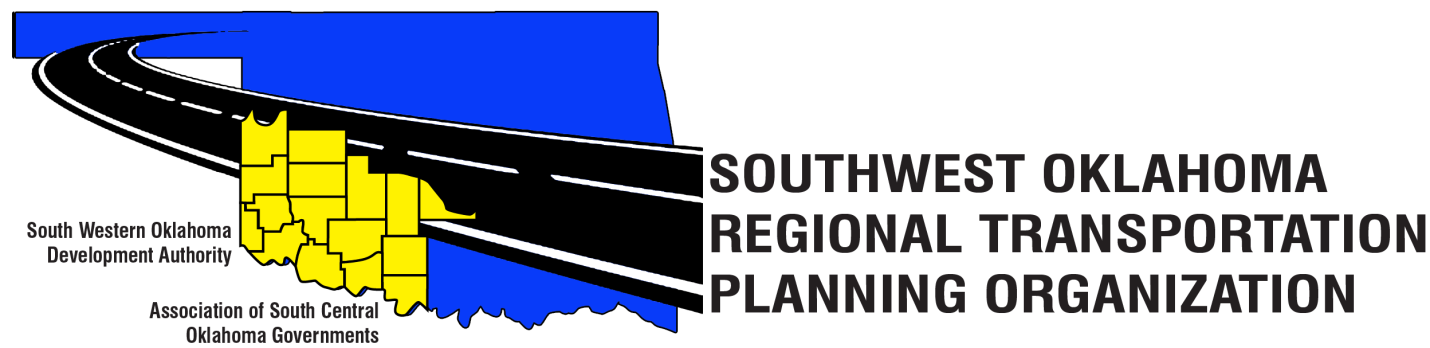 Comité Técnico SORTPOLa Agenda de la reuniónFebrero 16, 2017 10:00 a.m.Llamada al ordenNominal: PresentacionesAprobación del acta de la  reunión de 19 de enero de 2017.Analizar la información contenida en el cuadro 1 SORTPO temas del Comité Técnico y de cómo la información será recopilada y incorporado en el proceso de planificación de transporte SORTPO.   Tabla 1:  Comité Técnico SORTPO TemasViejos NegociosInformes y comentarios- SORTPO & Mapa de datos Resource Book LevantarCentro de Tecnología occidentalBldg, la educación de adultos621 antes de la Dra.Burns Flat, OK 73624Centro de Tecnología del Río RojoJDM Centro de negocios, RM-B1133300 W. DE BOIS D'ArcDuncan, OK 73533La matrícula escolar 2011-2016Población y empleoDatosLos interesadosEncuestaAlgodónArchivo adjunto1aArchivo adjunto1bFolleto en reuniónGreerArchivo adjunto2aArchivo adjunto2bFolleto en reuniónHarmonArchivo adjunto3aArchivo adjunto3bFolleto en reuniónJacksonArchivo adjunto4aArchivo adjunto4bFolleto en reuniónJeffersonArchivo adjunto5aArchivo adjunto5bFolleto en reuniónStephensArchivo adjunto6aArchivo adjunto6bFolleto en reuniónTillmanArchivo adjunto7aArchivo adjunto7bFolleto en reunión